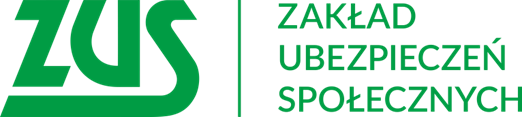 Skorzystaj z bezpłatnych szkoleń !!!Zakład Ubezpieczeń Społecznych  I Oddział w Łodzi zaprasza Państwa19 czerwca 2019 r.do udziału w bezpłatnych szkoleniach:9:00	Zmiany ustawy o sus – mała działalność i związane z nią zbiegi tytułów do ubezpieczeń społecznych11:00	Dokumentowanie prawa do zasiłku opiekuńczego i świadczenia rehabilitacyjnego12:30	Dokumentowanie i przeliczanie świadczeń emerytalno- rentowychSzkolenia odbędą się w I Oddziale ZUS w Łodzi przy ul. Zamenhofa 2, w sali konferencyjnej – 6 piętro, pok. 618.Ze względu na ograniczoną ilość miejsc prowadzone są zapisy na szkolenie, które przyjmowane są pod numerem telefonu: tel.  42 638 23 08 bądź pod adresem 
e-mail  szkolenia_lodz@zus.plNa szkolenie zapraszamy wszystkich chętnych zainteresowanych tematem.